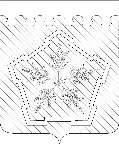 П О С Т А Н О В Л Е Н И ЕАДМИНИСТРАЦИИ ОЛЬГИНСКОГО СЕЛЬСКОГО ПОСЕЛЕНИЯАБИНСКОГО РАЙОНАот 05.02.2016                                                                                                                                   № 29         хутор ОльгинскийО внесении изменений в постановление администрации Ольгинского сельского поселения Абинского района от 11 ноября 2015 года № 307 «Об утверждении перечня муниципальных услуг, предоставление которых осуществляется по принципу «одного окна» в том числе в многофункциональных центрах предоставления государственных и муниципальных услуг в администрации Ольгинского сельского поселения»В соответствии с Федеральным законом от 27.07.2010 года № 210-ФЗ «Об организации предоставления государственных и муниципальных услуг» Указом президента Российской федерации от 7.05.2012 года № 601 «Об основных направлениях совершенствования системы государственного управления», постановлением Правительства Российской Федерации от 27.09.2011 № 797 «О взаимодействии между многофункциональными центрами предоставления государственных и муниципальных услуг и федеральными органами исполнительной власти, органами государственных внебюджетных фондов, органами государственной власти субъектов Российской Федерации, органами местного самоуправления» администрация Ольгинского сельского поселения                                   п о с т а н о в л я е т:1. Внести изменения в постановление администрации Ольгинского сельского поселения Абинского района от 11 ноября 2015 года № 307 «Об утверждении перечня муниципальных услуг, предоставление которых осуществляется по принципу «одного окна» в том числе в многофункциональных центрах предоставления государственных и муниципальных услуг в администрации Ольгинского сельского поселения» изложив приложение в новой редакции (прилагается).2. Обнародовать настоящее постановления в МБУК «Ольгинская библиотека» и разместить на официальном сайте администрации Ольгинского сельского поселения в сети «Интернет»3.Настоящее постановление вступает в силу со дня его официального обнародования и распространяется на правоотношения возникшие с 1 января 2016 года.Глава Ольгинского сельского поселенияАбинского района                                              подпись                     В.Д. ХарченкоЛИСТ СОГЛАСОВАНИЯпроекта постановления администрации Ольгинского сельского поселенияот _________________ № ______«О внесении изменений в постановление администрации Ольгинского сельского поселения Абинского района от 11 ноября 2015 года № 307 «Об утверждении перечня муниципальных услуг, предоставление которых осуществляется по принципу «одного окна» в том числе в многофункциональных центрах предоставления государственных и муниципальных услуг в администрации Ольгинского сельского поселения»Проект составлен и  внесен:Специалист 2 категории                                                           А.В.ПервогласенкоПроект согласован:Начальник общего отдела                                                                  Е.А.Сущенко                                                                                              Приложение                                                                                к  постановлению администрации                                                                                                                Ольгинского сельского поселения                                                                                от 05.02.2016г.№ 29ПЕРЕЧЕНЬмуниципальных услуг, предоставление которых осуществляется по принципу «одного окна» в том числе в многофункциональных центрах предоставления государственных и муниципальных услуг в администрации Ольгинского сельского поселенияГлава Ольгинского сельского поселенияАбинского района                                                                                            подпись                                                В.Д. Харченко№п/пНаименование муниципальной услуги, предоставляемой администрацией Ольгинского сельского поселения1Предоставление земельных участков, находящихся в государственной или муниципальной собственности, гражданам для индивидуального жилищного строительства, ведения личного подсобного хозяйства в границах населенного пункта, садоводства, дачного хозяйства, гражданам и крестьянским (фермерским) хозяйствам для осуществления крестьянским (фермерским) хозяйством его деятельности2Постановка граждан, имеющих трех и более детей, на учет в качестве лиц, имеющих право на предоставление им земельных участков, находящихся в государственной или муниципальной собственности, в аренду3Предоставление гражданам, имеющим трех и более детей, в аренду земельных участков для индивидуального жилищного строительства или для ведения личного подсобного хозяйства4Предоставление в собственность, аренду, безвозмездное пользование земельного участка, находящегося в государственной или муниципальной собственности, без проведения торгов5Предоставление земельных участков, находящихся в государственной или муниципальной собственности, на торгах6Предоставление земельных участков, находящихся в государственной или муниципальной собственности, отдельным категориям граждан в собственность бесплатно7Предварительное согласование предоставления земельного участка8Предоставление земельных участков, находящихся в государственной или муниципальной собственности, на которых расположены здания, сооружения, в собственность, аренду9Предоставление земельных участков, находящихся в государственной или муниципальной собственности, в постоянное (бессрочное) пользование10Предоставление в аренду без проведения торгов земельного участка, который находится в государственной или муниципальной собственности, на котором расположен объект незавершенного строительства11Утверждение схемы расположения земельного участка или земельных участков на кадастровом плане территории12Заключение нового договора аренды земельного участка без проведения торгов13Прекращение правоотношений с правообладателями земельных участков14Перевод земель или земельных участков в составе таких земель из одной категории в другую15Предоставление выписки из реестра муниципального имущества16Предоставление муниципального имущества в аренду или безвозмездное пользование без проведения торгов17Регистрация и учет заявлений граждан, нуждающихся в получении садовых, огородных или дачных земельных участков18Заключение соглашения о перераспределении земель и (или) земельных участков, находящихся в государственной или муниципальной собственности, и земельных участков, находящихся в частной собственности19Выдача разрешений на использование земель или земельного участка, находящихся в государственной или муниципальной собственности, без предоставления земельного участка и установления сервитута20Заключение дополнительного соглашения к договору аренды земельного участка, договору безвозмездного пользования земельным участком21Заключение соглашения об установлении сервитута в отношении земельного участка, находящегося в государственной или муниципальной собственности22Выдача специального разрешения на движение по автомобильным дорогам местного значения тяжеловесного и (или) крупногабаритного транспортного средства23Выдача разрешения на право организации розничного рынка24Предоставление выписки из похозяйственной книги25Предоставление жилых помещений муниципального специализированного жилищного фонда26Выдача порубочного билета на территории муниципального образования27Выдача разрешения (ордера) на проведение земляных работ на территории общего пользования28Присвоение, изменение и аннулирование адресов